HST Regional Training Day
Obstetrics and Neonatal Emergencies 

Royal Surrey County Hospital, Guildford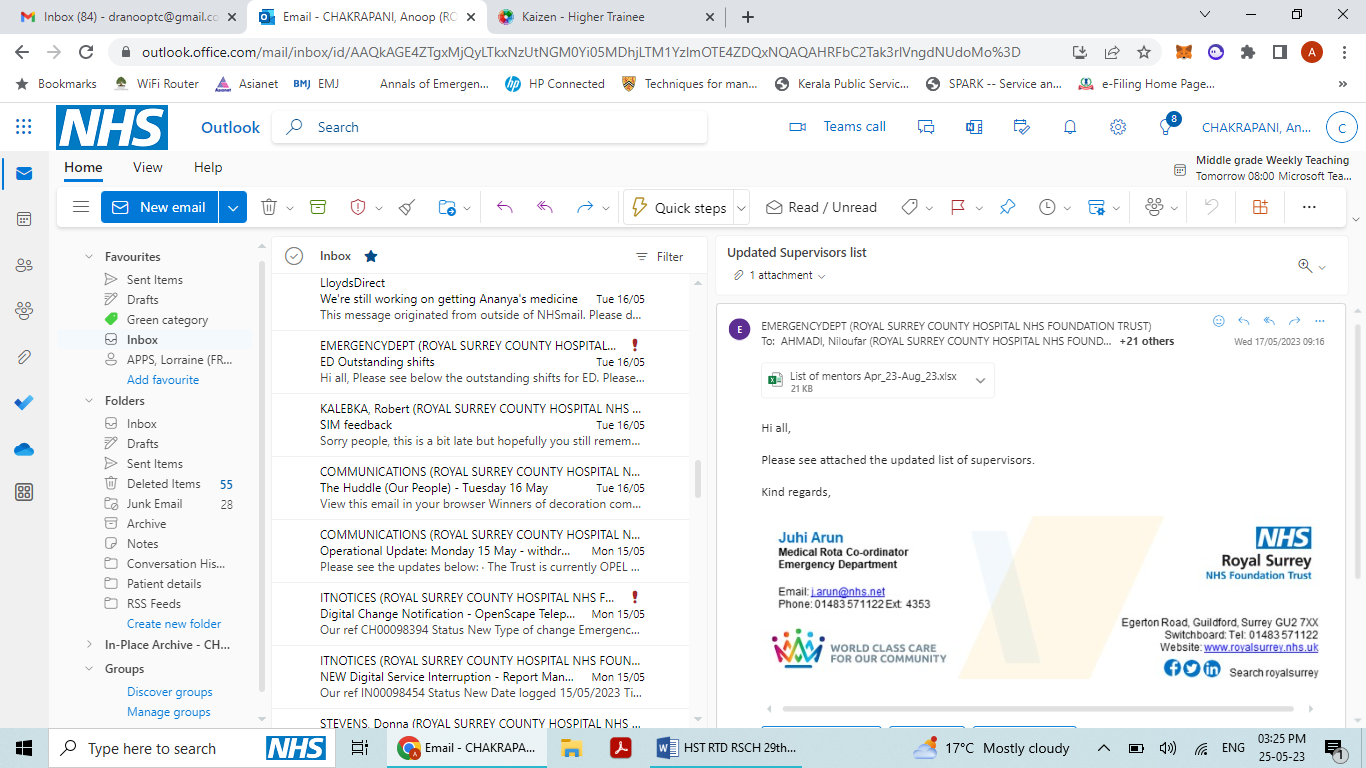 Thursday 29th June 2023; 08.30-17.00Location: Royal Surrey County Hospital, Egerton Rd, Guildford GU2 7XX [https://goo.gl/maps/1v1PBd1ojShrcUks5]Teams Link: Click here to join the meeting [Meeting ID: 316 188 922 611; Passcode: CvMnqf]PROGRAM SCHEDULETimeTitlePresenterSIM SUITESIM SUITESIM SUITE08.30-09.30Simulation – Case to be decidedDr JD Brown, PEM ConsultantDr Keith Chaplin, Resus OfficerDr Kyle Fleischer, O&G HST + midwife teamDr Rachel Vivian, EM ConsultantDr Nikki Weir, Consultant PaediatricianRoom B2, EDUCATION CENTRERoom B2, EDUCATION CENTRERoom B2, EDUCATION CENTRE09.30-10.30Lecture – Neonatal emergencies and resuscitation (immediately post-delivery)Dr Nikki Weir10.30-10.45BreakBreak10.45-11.45Lecture - Early pregnancy in the EDDr Chimwemwe Kalumbi, O&G Consultant11.45- 12.45Lecture – Neonates presenting to EDDr JD Brown, PEM Consultant12.45-13.45LunchLunch13.45-14.45POCUS Quiz - O+G and PaediatricsDr Carlo Arrigo, EM Consultant14.45-15.45Lecture – Trauma in pregnancy and Rhesus D prophylaxisDr Kyle Fleischer, O+G Registrar15.45-16.00BreakBreak16.00-17.00QuIP and how to pass the ACATDr William Niven, EM Consultant